AnmeldeformularKantonslager 2018Anmeldung für das Kala '18 im Rheintal vom 14. bis 21. Juli 2018Der Lagerbeitrag pro Teilnehmer beträgt 140 CHF.Persönliche AngabenVorname, Name: 	________________________________________________________________Strasse (Hausnr.):	________________________________________________________________Postleitszahl (Ort):	________________________________________________________________Geburtstdatum:	________________________________________________________________Name der Eltern:	________________________________________________________________Telefonnummer:	________________________________________________________________Nationalität: 	________________________________________________________________Allgemeine Informationen Vegetarier_in: Ja 			   Nein	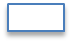 Hiermit melde ich mein Kind verbindlich für das Kantonslager vom 14. Juli bis 21. Juli an.Ort und Datum:	________________________________________________________________Unterschrift Eltern: 	________________________________________________________________Bitte senden Sie das Anmeldeformular und das Notfallblatt bis 01März 2018 zurück an die Lagerleitung: Simon MatthiasOrtsgemeindstrasse 9    9444 DiepoldsauSimon.matthias@sunrise.chNotfallblattKantonslager 2018Bitte füllen Sie das Notfallblatt für das Kantonslager vollständig aus. Falls es sonstige gesundheitsrelevante Bemerkungen über Ihr Kind gibt, bitten wir Sie, diese auf jeden Fall zu vermerken. Bei unvorhergesehenen Vorkommnissen während des Kantonslagers dienen die Angaben der Sicherheit Ihres Kindes. Die Lagerleitungen und die Verantwortlichen des Kantonslagers verpflichten sich selbstverständlich, mit allen Angaben vertraulich umzugehen. TeilnehmerIn: Vorname, Name:	________________________________________________________________Geburtsdatum:	________________________________________________________________Grösse:	________________________________________________________________Gewicht:	________________________________________________________________Kontaktadresse (während des Lagers erreichbar): Vorname, Name:	________________________________________________________________Adresse (Hausnr.):	________________________________________________________________PLZ und Ort:	________________________________________________________________Telefonnummer:	________________________________________________________________Weitere Angaben bitte auf Seite 2 ausfüllenVersicherungen (Versicherungsgesellschaft eintragen):Die Versicherung ist Sache der Teilnehmenden! Diese Angaben sind für uns sehr wichtig!Unfallversicherung:	________________________________________________________________Krankenkasse:	________________________________________________________________Haftpflicht:	________________________________________________________________Gesundheitliche Informationen: Hausarzt/ärztin:	________________________________________________________________Adresse:	________________________________________________________________PLZ und Ort:	________________________________________________________________Telefon:	________________________________________________________________Allergien und Unverträglichkeiten des Kindes: ________________________________________________________________________________________________________________________________________________________Regelmässige Einnahme von Medikamenten? Wenn ja, welche? ________________________________________________________________________________________________________________________________________________________Weitere Bemerkungen bitte auf der Rückseite oder einem beiliegenden Dokument vermerken und mit dem Notfallblatt an die Lagerleitung übergeben. ______________________				___________________________________Ort und Datum					Unterschrift Erziehungsberechtigte/r